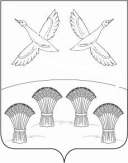                                                   РЕШЕНИЕ                 СОВЕТА СВОБОДНОГО СЕЛЬСКОГО ПОСЕЛЕНИЯПРИМОРСКО-АХТАРСКОГО РАЙОНАчетвертого созываот  20  августа 2020 года                                                                      № 51хутор СвободныйО внесении изменений в решение Совета Свободного сельского поселения Приморско – Ахтарского района  от 29.04.2016 № 97 «Об утверждении Положения о муниципальной службе Свободного сельского поселения Приморско – Ахтарского района»В целях приведения муниципальных  правовых актов в соответствии с действующим законодательством, на основании Закона Краснодарского края от 22.07.2020 № 4334-КЗ «О внесении изменений в статью 14 закона Краснодарского края «О муниципальной службе в Краснодарском крае»,  Совет  Свободного сельского поселения Приморско – Ахтарского района, РЕШИЛ:1. Внести следующие изменения в решение Совета Свободного сельского поселения Приморско – Ахтарского района от 29.04.2016 № 97 «Об утверждении Положения о муниципальной службе Свободного сельского поселения Приморско – Ахтарского района»:В пункте 6 части 3 статьи 11 Положения слова «страховое свидетельство обязательного пенсионного страхования» заменить словами «документ, подтверждающий регистрацию в системе индивидуального (персонифицированного) учета».2.  Настоящее решение обнародовать и разместить на официальном сайте администрации Свободного сельского поселения Приморско – Ахтарского района. 3. Контроль за выполнением настоящего решения возложить на постоянную депутатскую комиссию по вопросам местного самоуправления, соблюдению законности, по социальным вопросам.  4. Настоящее решение вступает в силу со дня его официального обнародования.Глава Свободного сельского поселенияПриморско – Ахтарского района                                           В.Н.Сирота